2017-2018WeekOrganise trip to Belvoir castleWeekOrganise trip to Belvoir castleWeekOrganise trip to Belvoir castleWeekOrganise trip to Belvoir castleLiteracyLiteracyCommunication and LanguageCommunication and LanguagePhonicsPhonicsMathematicsMathematicsPhysical DevelopmentPhysical DevelopmentPersonal, social and Emotional DevelopmentPersonal, social and Emotional DevelopmentPersonal, social and Emotional DevelopmentPersonal, social and Emotional DevelopmentPersonal, social and Emotional DevelopmentExpressive Arts and DesignExpressive Arts and DesignExpressive Arts and DesignExpressive Arts and DesignExpressive Arts and DesignUnderstanding the WorldUnderstanding the WorldUnderstanding the WorldWeek 12nd Jan 2023Peep inside the castle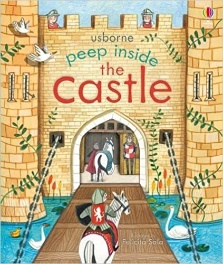 Castle Vocab- Tower, turret, stone, bricks, drawbridge, portcullis, moat, battlements (including merlon and crenel) coat of arms, kingdomRoyalty- king/queen, prince/princess, knight, jester, guard, armour, shield, sword, crown/tiara.Dragons, banquet, toasts, guests, ballWeek 12nd Jan 2023Peep inside the castleCastle Vocab- Tower, turret, stone, bricks, drawbridge, portcullis, moat, battlements (including merlon and crenel) coat of arms, kingdomRoyalty- king/queen, prince/princess, knight, jester, guard, armour, shield, sword, crown/tiara.Dragons, banquet, toasts, guests, ballWeek 12nd Jan 2023Peep inside the castleCastle Vocab- Tower, turret, stone, bricks, drawbridge, portcullis, moat, battlements (including merlon and crenel) coat of arms, kingdomRoyalty- king/queen, prince/princess, knight, jester, guard, armour, shield, sword, crown/tiara.Dragons, banquet, toasts, guests, ballWeek 12nd Jan 2023Peep inside the castleCastle Vocab- Tower, turret, stone, bricks, drawbridge, portcullis, moat, battlements (including merlon and crenel) coat of arms, kingdomRoyalty- king/queen, prince/princess, knight, jester, guard, armour, shield, sword, crown/tiara.Dragons, banquet, toasts, guests, ballWrite letters/notes on old parchment paper.Mark making with quills and ink.Write letters/notes on old parchment paper.Mark making with quills and ink.What is it like in a castle? Share the story ‘Peep inside the castle’ encourage children to answer the questions throughout the story.Would they like to live in a castle? Why? Why not?Talk about things that are important to them and thwir families and design a coat of arms.Discussion, listening, answering questionsWhat is it like in a castle? Share the story ‘Peep inside the castle’ encourage children to answer the questions throughout the story.Would they like to live in a castle? Why? Why not?Talk about things that are important to them and thwir families and design a coat of arms.Discussion, listening, answering questionsReview Day 4- ooReview Day 4- ooAlive in 5 - introducing zero, compare numbers to 5, composition of 4 & 5.Add, total, subtract, subitise, how many?, reasoning, problem solvingAlive in 5 - introducing zero, compare numbers to 5, composition of 4 & 5.Add, total, subtract, subitise, how many?, reasoning, problem solvingGymnastics Unit 1Fundamentals 2Can you make a sturdy bridge?Support children to construct a large sturdy bridge over a moat. Encourage the children to travel over the bridge in a variety of different ways.Working together, communication, problem solving, taking turns, listening to othersGymnastics Unit 1Fundamentals 2Can you make a sturdy bridge?Support children to construct a large sturdy bridge over a moat. Encourage the children to travel over the bridge in a variety of different ways.Working together, communication, problem solving, taking turns, listening to othersCan you build a castle? Work as a team.Encourage children to work together to create castles in block/construction area.After reading ‘Peep inside the castle’ discussDid you like the castle? Why? Would you like to be that person that lives/works in the castle?How is the castle different to your house? Which would you prefer?THURSDAY CAROLEWorking together, communication, problem solving, taking turns, listening to others, gross motor skillsCan you build a castle? Work as a team.Encourage children to work together to create castles in block/construction area.After reading ‘Peep inside the castle’ discussDid you like the castle? Why? Would you like to be that person that lives/works in the castle?How is the castle different to your house? Which would you prefer?THURSDAY CAROLEWorking together, communication, problem solving, taking turns, listening to others, gross motor skillsCan you build a castle? Work as a team.Encourage children to work together to create castles in block/construction area.After reading ‘Peep inside the castle’ discussDid you like the castle? Why? Would you like to be that person that lives/works in the castle?How is the castle different to your house? Which would you prefer?THURSDAY CAROLEWorking together, communication, problem solving, taking turns, listening to others, gross motor skillsCan you build a castle? Work as a team.Encourage children to work together to create castles in block/construction area.After reading ‘Peep inside the castle’ discussDid you like the castle? Why? Would you like to be that person that lives/works in the castle?How is the castle different to your house? Which would you prefer?THURSDAY CAROLEWorking together, communication, problem solving, taking turns, listening to others, gross motor skillsCan you build a castle? Work as a team.Encourage children to work together to create castles in block/construction area.After reading ‘Peep inside the castle’ discussDid you like the castle? Why? Would you like to be that person that lives/works in the castle?How is the castle different to your house? Which would you prefer?THURSDAY CAROLEWorking together, communication, problem solving, taking turns, listening to others, gross motor skillsCan you design a coat of arms?Design and make their own coat of arms.TUESDAY ALISHADesign a flag to go at the top of a castle.Carole- Music- KapowExploring soundsLesson 1 Vocal soundsDesign, fine motor skills, pencil grip, sharing ideas, discussion, Can you design a coat of arms?Design and make their own coat of arms.TUESDAY ALISHADesign a flag to go at the top of a castle.Carole- Music- KapowExploring soundsLesson 1 Vocal soundsDesign, fine motor skills, pencil grip, sharing ideas, discussion, Can you design a coat of arms?Design and make their own coat of arms.TUESDAY ALISHADesign a flag to go at the top of a castle.Carole- Music- KapowExploring soundsLesson 1 Vocal soundsDesign, fine motor skills, pencil grip, sharing ideas, discussion, Can you design a coat of arms?Design and make their own coat of arms.TUESDAY ALISHADesign a flag to go at the top of a castle.Carole- Music- KapowExploring soundsLesson 1 Vocal soundsDesign, fine motor skills, pencil grip, sharing ideas, discussion, Can you design a coat of arms?Design and make their own coat of arms.TUESDAY ALISHADesign a flag to go at the top of a castle.Carole- Music- KapowExploring soundsLesson 1 Vocal soundsDesign, fine motor skills, pencil grip, sharing ideas, discussion, Can you name some key parts of a castle?BBExplore different castles around the world and different homes. Look at pictures/video of castles. Learn about the different parts of a castle.Purple Mash- use paint programme to draw a picture of a castleVocabulary, communication, discussion, sharing ideas, listening to othersCan you name some key parts of a castle?BBExplore different castles around the world and different homes. Look at pictures/video of castles. Learn about the different parts of a castle.Purple Mash- use paint programme to draw a picture of a castleVocabulary, communication, discussion, sharing ideas, listening to othersCan you name some key parts of a castle?BBExplore different castles around the world and different homes. Look at pictures/video of castles. Learn about the different parts of a castle.Purple Mash- use paint programme to draw a picture of a castleVocabulary, communication, discussion, sharing ideas, listening to othersWeekWeekWeekLiteracyLiteracyLiteracyLiteracyCommunication and LanguageCommunication and LanguageCommunication and LanguageCommunication and LanguagePhonicsMathematicsMathematicsMathematicsPhysical DevelopmentPhysical DevelopmentPersonal, social and Emotional DevelopmentPersonal, social and Emotional DevelopmentPersonal, social and Emotional DevelopmentPersonal, social and Emotional DevelopmentExpressive Arts and DesignExpressive Arts and DesignExpressive Arts and DesignExpressive Arts and DesignUnderstanding the WorldUnderstanding the WorldWeek 29th Jan 2022Peep inside the castleCastle Vocab- Tower, turret, stone, bricks, drawbridge, portcullis, moat, battlements (including merlon and crenel) coat of arms, kingdomRoyalty- king/queen, prince/princess, knight, jester, guard, armour, shield, sword, crown/tiara.Dragons, banquet, toasts, guests, ballWeek 29th Jan 2022Peep inside the castleCastle Vocab- Tower, turret, stone, bricks, drawbridge, portcullis, moat, battlements (including merlon and crenel) coat of arms, kingdomRoyalty- king/queen, prince/princess, knight, jester, guard, armour, shield, sword, crown/tiara.Dragons, banquet, toasts, guests, ballWeek 29th Jan 2022Peep inside the castleCastle Vocab- Tower, turret, stone, bricks, drawbridge, portcullis, moat, battlements (including merlon and crenel) coat of arms, kingdomRoyalty- king/queen, prince/princess, knight, jester, guard, armour, shield, sword, crown/tiara.Dragons, banquet, toasts, guests, ballDraw and label their own castle. Encourage children to include features that they have learnt so far.Who would live in their castle?Write some facts about castlesDraw and label their own castle. Encourage children to include features that they have learnt so far.Who would live in their castle?Write some facts about castlesDraw and label their own castle. Encourage children to include features that they have learnt so far.Who would live in their castle?Write some facts about castlesDraw and label their own castle. Encourage children to include features that they have learnt so far.Who would live in their castle?Write some facts about castlesCan you name some parts of a castle? Look at pictures of castles. Point out features such as turrets, towers, size of windows, drawbridge and moats.Recall, Vocabulary, communication, discussion, sharing ideas, listening to othersCan you name some parts of a castle? Look at pictures of castles. Point out features such as turrets, towers, size of windows, drawbridge and moats.Recall, Vocabulary, communication, discussion, sharing ideas, listening to othersCan you name some parts of a castle? Look at pictures of castles. Point out features such as turrets, towers, size of windows, drawbridge and moats.Recall, Vocabulary, communication, discussion, sharing ideas, listening to othersCan you name some parts of a castle? Look at pictures of castles. Point out features such as turrets, towers, size of windows, drawbridge and moats.Recall, Vocabulary, communication, discussion, sharing ideas, listening to othersAr, ur, oo, orAlive in 5 - Compare size and massCompare, measure, problem solve, subitise, reasoningAlive in 5 - Compare size and massCompare, measure, problem solve, subitise, reasoningAlive in 5 - Compare size and massCompare, measure, problem solve, subitise, reasoningGymnastics Unit 1Fundamentals 2Can you make a castle?Use a variety of construction materials to make a castle.This could be with small construction kits or outside on a larger scale.Team work, sharing ideas, listening to others, problem solvingGymnastics Unit 1Fundamentals 2Can you make a castle?Use a variety of construction materials to make a castle.This could be with small construction kits or outside on a larger scale.Team work, sharing ideas, listening to others, problem solvingCan you work together to make a castle?TUESDAY ALISHAEncourage children to work together to create castles in the construction area.Team work, sharing ideas, listening to others, problem solvingCan you work together to make a castle?TUESDAY ALISHAEncourage children to work together to create castles in the construction area.Team work, sharing ideas, listening to others, problem solvingCan you work together to make a castle?TUESDAY ALISHAEncourage children to work together to create castles in the construction area.Team work, sharing ideas, listening to others, problem solvingCan you work together to make a castle?TUESDAY ALISHAEncourage children to work together to create castles in the construction area.Team work, sharing ideas, listening to others, problem solvingCan you use your imagination and dance to medieval music?Listen to medieval music, encourage the children to play instruments to make their own medieval music and /or dance to the music.Provide strips of paper for children to make crowns.CaroleExploring soundLesson 2- Body soundsCan you use your imagination and dance to medieval music?Listen to medieval music, encourage the children to play instruments to make their own medieval music and /or dance to the music.Provide strips of paper for children to make crowns.CaroleExploring soundLesson 2- Body soundsCan you use your imagination and dance to medieval music?Listen to medieval music, encourage the children to play instruments to make their own medieval music and /or dance to the music.Provide strips of paper for children to make crowns.CaroleExploring soundLesson 2- Body soundsCan you use your imagination and dance to medieval music?Listen to medieval music, encourage the children to play instruments to make their own medieval music and /or dance to the music.Provide strips of paper for children to make crowns.CaroleExploring soundLesson 2- Body soundsCan you compare how life is different from life now and long ago?BBLearn about how life was different for people who lived in castles. Discuss how their lives and amenities are different to how we live now. Look at old items such as suits of armour, a chest, an old case, a candlestick, a sword, shield, copper jugs, bowls. Compare old and modern artefacts.Can you compare how life is different from life now and long ago?BBLearn about how life was different for people who lived in castles. Discuss how their lives and amenities are different to how we live now. Look at old items such as suits of armour, a chest, an old case, a candlestick, a sword, shield, copper jugs, bowls. Compare old and modern artefacts.WeekWeekLiteracyLiteracyLiteracyLiteracyLiteracyCommunication and LanguageCommunication and LanguagePhonicsPhonicsPhonicsMathematicsMathematicsPhysical DevelopmentPhysical DevelopmentPhysical DevelopmentPersonal, social and Emotional DevelopmentPersonal, social and Emotional DevelopmentPersonal, social and Emotional DevelopmentExpressive Arts and DesignExpressive Arts and DesignExpressive Arts and DesignUnderstanding the WorldUnderstanding the WorldUnderstanding the WorldUnderstanding the WorldWeek 316th Jan 2023The Knight who wouldn’t fight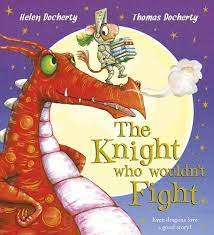 Week 316th Jan 2023The Knight who wouldn’t fightWrite a list of jobs for a knight to do.Use their phonics to read missions.Write a list of jobs for a knight to do.Use their phonics to read missions.Write a list of jobs for a knight to do.Use their phonics to read missions.Write a list of jobs for a knight to do.Use their phonics to read missions.Write a list of jobs for a knight to do.Use their phonics to read missions.Can you recall some of the new vocabulary?Read the story- introduce the new vocabulary based around knights, armour, shield, sword, helmet.During small world play create their own stories and adventures about knights.Communication, imagination, listening, Can you recall some of the new vocabulary?Read the story- introduce the new vocabulary based around knights, armour, shield, sword, helmet.During small world play create their own stories and adventures about knights.Communication, imagination, listening, Ow, oi, ear, airOw, oi, ear, airOw, oi, ear, airAlive in 5 - Compare capacityCP- have swords with number on, can the children match to the correct numicon piece/count out the correct number of counters on the sword.Compare, problem solve, reasoning,Alive in 5 - Compare capacityCP- have swords with number on, can the children match to the correct numicon piece/count out the correct number of counters on the sword.Compare, problem solve, reasoning,Gymnastics Unit 1Fundamentals 2Can you move confidently and negotiate space in safety?Use hobby horses and pretend to be knights.Gymnastics Unit 1Fundamentals 2Can you move confidently and negotiate space in safety?Use hobby horses and pretend to be knights.Gymnastics Unit 1Fundamentals 2Can you move confidently and negotiate space in safety?Use hobby horses and pretend to be knights.What does it mean to be brave?THURSDAY CAROLE Talk to the children about being brave- like a knight. What does being brave mean? When were the children brave? Remind children that being brave means that they can still ask for help when they need it but they try new things and persevere with challenges.Team work, sharing ideas, listening to others, problem solvingWhat does it mean to be brave?THURSDAY CAROLE Talk to the children about being brave- like a knight. What does being brave mean? When were the children brave? Remind children that being brave means that they can still ask for help when they need it but they try new things and persevere with challenges.Team work, sharing ideas, listening to others, problem solvingWhat does it mean to be brave?THURSDAY CAROLE Talk to the children about being brave- like a knight. What does being brave mean? When were the children brave? Remind children that being brave means that they can still ask for help when they need it but they try new things and persevere with challenges.Team work, sharing ideas, listening to others, problem solvingCan you make a sword/shield out of junk modelling?TUESDAY ALISHAMake swords/shields/helmets using junk modelling materials.CaroleExploring soundLesson 3- Instrumental SoundsUsing imagination, problem solving, creativity, scissor skills, Can you make a sword/shield out of junk modelling?TUESDAY ALISHAMake swords/shields/helmets using junk modelling materials.CaroleExploring soundLesson 3- Instrumental SoundsUsing imagination, problem solving, creativity, scissor skills, Can you make a sword/shield out of junk modelling?TUESDAY ALISHAMake swords/shields/helmets using junk modelling materials.CaroleExploring soundLesson 3- Instrumental SoundsUsing imagination, problem solving, creativity, scissor skills, Can you identify what materials are magnetic?BBLook at some pictures of armour and discuss what material the children think was used to make the strong armour. Use magnets to sort objects depending on whether they are magnetic. What do they notice?Reasoning, sharing ideas, problem solving, listening to othersCan you identify what materials are magnetic?BBLook at some pictures of armour and discuss what material the children think was used to make the strong armour. Use magnets to sort objects depending on whether they are magnetic. What do they notice?Reasoning, sharing ideas, problem solving, listening to othersCan you identify what materials are magnetic?BBLook at some pictures of armour and discuss what material the children think was used to make the strong armour. Use magnets to sort objects depending on whether they are magnetic. What do they notice?Reasoning, sharing ideas, problem solving, listening to othersCan you identify what materials are magnetic?BBLook at some pictures of armour and discuss what material the children think was used to make the strong armour. Use magnets to sort objects depending on whether they are magnetic. What do they notice?Reasoning, sharing ideas, problem solving, listening to othersWeekLiteracyLiteracyLiteracyLiteracyCommunication and LanguageCommunication and LanguageCommunication and LanguageCommunication and LanguageCommunication and LanguageCommunication and LanguagePhonicsPhonicsMathematicsMathematicsMathematicsPhysical DevelopmentPhysical DevelopmentPersonal, social and Emotional DevelopmentPersonal, social and Emotional DevelopmentPersonal, social and Emotional DevelopmentPersonal, social and Emotional DevelopmentExpressive Arts and DesignExpressive Arts and DesignExpressive Arts and DesignExpressive Arts and DesignUnderstanding the WorldWeek 423rd Jan 2023George, the dragon and the princess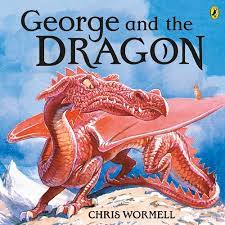 Label a dragonMake a wanted poster for a dragon.DescribeHide pictures of dragons around the room with letters/HRSW for children to spot and read read/copy down onto a treasure hunt sheet.Label a dragonMake a wanted poster for a dragon.DescribeHide pictures of dragons around the room with letters/HRSW for children to spot and read read/copy down onto a treasure hunt sheet.Label a dragonMake a wanted poster for a dragon.DescribeHide pictures of dragons around the room with letters/HRSW for children to spot and read read/copy down onto a treasure hunt sheet.Label a dragonMake a wanted poster for a dragon.DescribeHide pictures of dragons around the room with letters/HRSW for children to spot and read read/copy down onto a treasure hunt sheet.Play hide the dragon game. Choose a child to close their eyes whilst a toy dragon is hidden. The group then give audible clues to the seeker to find the hidden dragon. When the seeker is near the dragon the group make a loud ‘roar’ noise. When the seeker is far away they make a quiet roar sound.CP- make a dragon world- mountains, caves, water and sand- children to create their own stories.Communication, imagination, listening, recall, role play, retell storiesPlay hide the dragon game. Choose a child to close their eyes whilst a toy dragon is hidden. The group then give audible clues to the seeker to find the hidden dragon. When the seeker is near the dragon the group make a loud ‘roar’ noise. When the seeker is far away they make a quiet roar sound.CP- make a dragon world- mountains, caves, water and sand- children to create their own stories.Communication, imagination, listening, recall, role play, retell storiesPlay hide the dragon game. Choose a child to close their eyes whilst a toy dragon is hidden. The group then give audible clues to the seeker to find the hidden dragon. When the seeker is near the dragon the group make a loud ‘roar’ noise. When the seeker is far away they make a quiet roar sound.CP- make a dragon world- mountains, caves, water and sand- children to create their own stories.Communication, imagination, listening, recall, role play, retell storiesPlay hide the dragon game. Choose a child to close their eyes whilst a toy dragon is hidden. The group then give audible clues to the seeker to find the hidden dragon. When the seeker is near the dragon the group make a loud ‘roar’ noise. When the seeker is far away they make a quiet roar sound.CP- make a dragon world- mountains, caves, water and sand- children to create their own stories.Communication, imagination, listening, recall, role play, retell storiesPlay hide the dragon game. Choose a child to close their eyes whilst a toy dragon is hidden. The group then give audible clues to the seeker to find the hidden dragon. When the seeker is near the dragon the group make a loud ‘roar’ noise. When the seeker is far away they make a quiet roar sound.CP- make a dragon world- mountains, caves, water and sand- children to create their own stories.Communication, imagination, listening, recall, role play, retell storiesPlay hide the dragon game. Choose a child to close their eyes whilst a toy dragon is hidden. The group then give audible clues to the seeker to find the hidden dragon. When the seeker is near the dragon the group make a loud ‘roar’ noise. When the seeker is far away they make a quiet roar sound.CP- make a dragon world- mountains, caves, water and sand- children to create their own stories.Communication, imagination, listening, recall, role play, retell storiesUre, er, ow reviewUre, er, ow reviewGrowing 6,7,8 – Objectives – Composition of 6,7,8; Using ten framesSubitise, compare, reasoning, problem solving, combining numbersCan you order the swords by length/height?Cp – Order swords by length and shields by size.Measure, compareGrowing 6,7,8 – Objectives – Composition of 6,7,8; Using ten framesSubitise, compare, reasoning, problem solving, combining numbersCan you order the swords by length/height?Cp – Order swords by length and shields by size.Measure, compareGrowing 6,7,8 – Objectives – Composition of 6,7,8; Using ten framesSubitise, compare, reasoning, problem solving, combining numbersCan you order the swords by length/height?Cp – Order swords by length and shields by size.Measure, compareGymnastics Unit 1Fundamentals 2Gymnastics Unit 1Fundamentals 2Why do knights have to wear armour?Encourage children to think about how a knight kept safe using armour and special equipment like shields and helmets.Communication, imagination, listening, discussion, Why do knights have to wear armour?Encourage children to think about how a knight kept safe using armour and special equipment like shields and helmets.Communication, imagination, listening, discussion, Why do knights have to wear armour?Encourage children to think about how a knight kept safe using armour and special equipment like shields and helmets.Communication, imagination, listening, discussion, Why do knights have to wear armour?Encourage children to think about how a knight kept safe using armour and special equipment like shields and helmets.Communication, imagination, listening, discussion, CaroleKapow musicExploring soundLesson 4Environmental soundsCaroleKapow musicExploring soundLesson 4Environmental soundsCaroleKapow musicExploring soundLesson 4Environmental soundsCaroleKapow musicExploring soundLesson 4Environmental soundsCan you draw a picture using a paint app?CP- Use purple mash to draw a picture of a knight.Who is our King?BBDiscuss the passing of Queen Elizabeth I and how we now have a new king. Make crowns and look at images of the Royal Family.Recall, discussion, life in the past, WeekLiteracyCommunication and LanguageCommunication and LanguagePhonicsPhonicsMathematicsPhysical DevelopmentPhysical DevelopmentPersonal, social and Emotional DevelopmentExpressive Arts and DesignExpressive Arts and DesignUnderstanding the WorldUnderstanding the WorldWeek 530th Jan 2023How to catch a dragon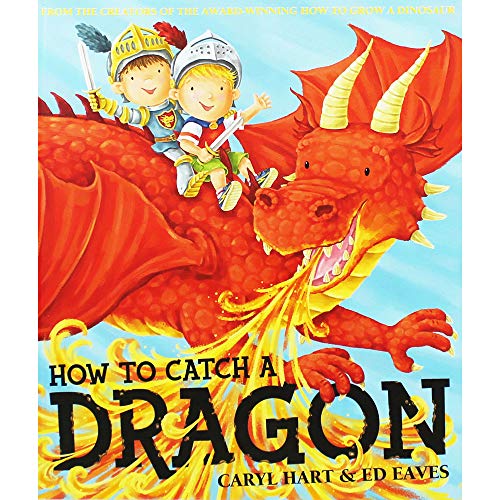 Write instructions for catching a dragon.Write how to care for a dragon. What do you think it would be like to have a pet dragon? Where would you keep it? What would you feed it?Use a toy castle to introduce positional language in, on top, behind etc- link with the new vocabulary.Communication, imagination, listening, recall, role play, retell stories What do you think it would be like to have a pet dragon? Where would you keep it? What would you feed it?Use a toy castle to introduce positional language in, on top, behind etc- link with the new vocabulary.Communication, imagination, listening, recall, role play, retell storiesAssess and reviewAssess and reviewGrowing 6,7,8 – Objectives – Making pairs, Combining 2 groups.Subitise, compare, reasoning, problem solving, combining numbersCPMatch the numbered dragons to the correct number of counters.Gymnastics Unit 1Fundamentals 2THURSDAY CAROLEKnights, castles and dragons. 1: The dragon hunt - BBC TeachBBC Lets Move- The Dragon HuntCP Pompoms in a bowl (dragon eggs) and challenge children to use large tweezers to move the dragon eggs from one nest to the other.Gymnastics Unit 1Fundamentals 2THURSDAY CAROLEKnights, castles and dragons. 1: The dragon hunt - BBC TeachBBC Lets Move- The Dragon HuntCP Pompoms in a bowl (dragon eggs) and challenge children to use large tweezers to move the dragon eggs from one nest to the other.Why is it important to keep clean?THURSDAY CAROLEProvide some toy dragons and a bowl of soapy water. Encourage children to bathe the baby dragons that have got soot (charcoal) on them after learning how to breathe fire.Hygiene, communication, discussion, listening to others, taking turnsCan you make a home for a baby dragon?TUESDAY ALISHAUse various construction materials to make a home for a dragon/dragon’s egg.CaroleExploring soundsLesson 5Nature SoundsCan you make a home for a baby dragon?TUESDAY ALISHAUse various construction materials to make a home for a dragon/dragon’s egg.CaroleExploring soundsLesson 5Nature SoundsCan you design a trap to catch a dragon?BBDesign a trap to catch a dragon.Look at images of real life dragons. Watch video clips of them, research some more information about dragons.Problem solving, team work, listening to others, perseverance, Can you design a trap to catch a dragon?BBDesign a trap to catch a dragon.Look at images of real life dragons. Watch video clips of them, research some more information about dragons.Problem solving, team work, listening to others, perseverance, WeekLiteracyLiteracyCommunication and LanguageCommunication and LanguagePhonicsMathematicsPhysical DevelopmentPersonal, social and Emotional DevelopmentPersonal, social and Emotional DevelopmentPersonal, social and Emotional DevelopmentExpressive Arts and DesignExpressive Arts and DesignUnderstanding the WorldWeek 66th Feb 2023Cinderella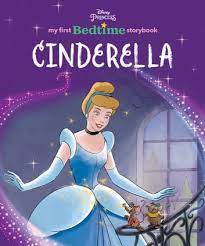 Write an invitation to the ball.Lost shoe posters.Write a shopping listWrite an invitation to the ball.Lost shoe posters.Write a shopping listDo the children already know the story of Cinderella? What do they already know? Use props and masks to re- enact the story.Communication, imagination, listening, recall, role play, retell storiesDo the children already know the story of Cinderella? What do they already know? Use props and masks to re- enact the story.Communication, imagination, listening, recall, role play, retell storiesReviewGrowing 6,7,8 - Length, Height and MeasuringCan you create a map of the Kingdom?BBCreate maps of the kingdom to tell Cinderella how to get home.Introduce the term midnight and where the hands are on a clock face to show midnight.The Sword and the StoneCAROLE THURSDAYKnights, castles and dragons. 2: The sword in the stone - BBC TeachUsing tweezers to add gems onto a glass slipper(link to maths) Different shoes with different numbers.Create a healthy feast for the ball.What does it mean to be kind?Discuss themes from the story such as were the step sisters/step mother kind? What did they do that wasn’t kind? Discuss if anyone has ever been unkind to them. How did it make you feel?sharing ideas, listening to others, problem solvingWhat does it mean to be kind?Discuss themes from the story such as were the step sisters/step mother kind? What did they do that wasn’t kind? Discuss if anyone has ever been unkind to them. How did it make you feel?sharing ideas, listening to others, problem solvingWhat does it mean to be kind?Discuss themes from the story such as were the step sisters/step mother kind? What did they do that wasn’t kind? Discuss if anyone has ever been unkind to them. How did it make you feel?sharing ideas, listening to others, problem solvingCan you design a dress for Cinderella?TUESDAY ALISHADesign a dress for Cinderella.Princess dresses for children to dress up in.Using imagination, problem solving, creativity, scissor skills,Can you design a dress for Cinderella?TUESDAY ALISHADesign a dress for Cinderella.Princess dresses for children to dress up in.Using imagination, problem solving, creativity, scissor skills,Where do people get married?- visit the local church.Imagination, keeping safe on roads, listening to others, WeekLiteracyCommunication and LanguagePhonicsMathematicsPhysical DevelopmentPersonal, social and Emotional DevelopmentExpressive Arts and DesignUnderstanding the WorldWeek 713th Feb 2023CINDERELLA PARTYWrite thank you letters to the Fairy godmother.Describing some of the characters in the story.Mark making in fairy dust Encourage children to make up their own fairy tale stories- use familiar stories ‘Once upon a time’Communication, imagination, listening, recall, role play, retell storiesGo over any phonemes that children are still struggling with. Building 9 & 10 – Number 9 & 10, Comparing Numbers to 10Subitise, compare, reasoning, problem solving, combining numbersWho can fit in the slipper?Measure footprints of the fairytale characters to see whose would fit in the glass slipper.Can you dance to ballroom music?Play ballroom music and encourage the children to dance in pairs in this style.Lesson 3 Knights, castles and dragons. 3: Robin Hood - BBC TeachCAROLE THURSDAYCINDERELLA PARTY AMCan you make a fairy wand?TUESDAY ALISHAMake a wand for the fairy godmother.CINDERELLA PARTY AM